План на урок для учащихсяРебята, все вы знакомы с Фиксиками и профессором Чудаковым? Так вот недавно Дедус попросил Чудакова провести урок математики для фиксиков, но рассеянный Гений Евгеньевич позабыл тему занятия, а бумагу с записями порвал. Сложите пазл из кусочков бумаги и помогите Чудакову с темой урока.  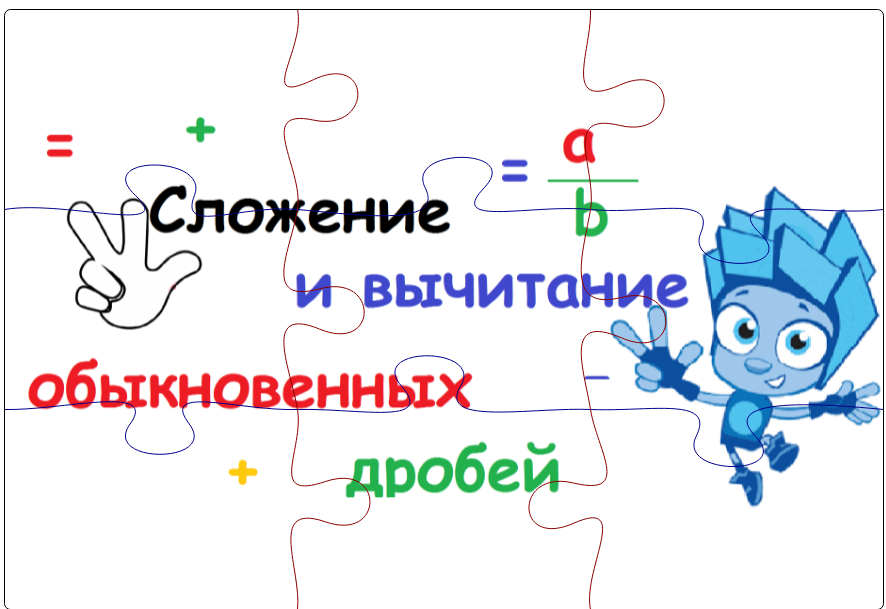 Тема урока :________________________________Профессор Чудаков дал фиксикам задание на обыкновенные дроби. Помоги профессору проверить правильность заданий, выполненных Ноликом. Отметь в таблице верно или нет утверждения указанные в таблицеЗаполните таблицу самостоятельно, указав верно или не верно утверждениеСформулируйте цель урока: ____________________________________________Попробуем мыслить как трудолюбивые фиксики, они помогут вам разобраться с новой для вас темой. Можно работать индивидуально или в парах1 частьВыполнить сложение  , используя рисунки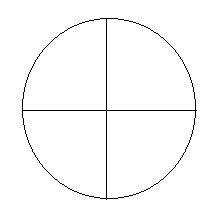 Закрасьте    первого  круга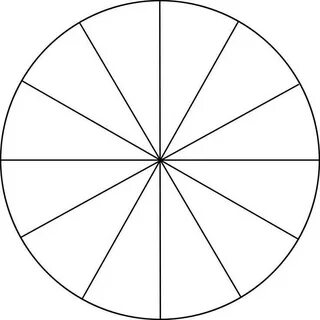 Закрасьте Выбери один из кругов и закрась сумму  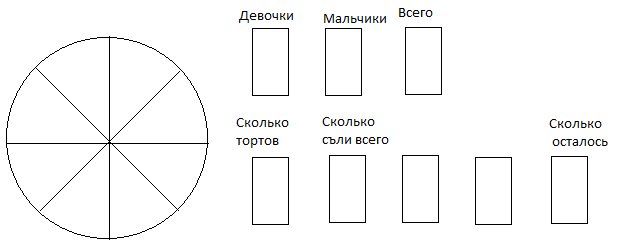 Почему ты выбрал этот круг?2 частьСложи дроби   , заполнив пропуски:Число ___ является общим знаменателем для обеих дробей, потому что делится и на 4 и на 6.Используя ,  ______________________, умножим и числитель и знаменатель дроби  на число 3 , так чтобы знаменатель был равен 12:  Также выполним умножение числитель и знаменатель дроби  на число ___ , так чтобы знаменатель был равен 12:  Полученные дроби с одинаковыми знаменателями складываем, складываем их числители, а знаменатель _______________   3 частьСоставить алгоритм сложения дробей с разными знаменателями, состоящий из 3 пунктов1)_________________________________________________________________________2)_________________________________________________________________________3)_________________________________________________________________________Ребята, вернитесь к таблице и еще раз проверьте задания Нолика. Какую оценку вы бы ему поставили? ______________________________Ребята, профессор Чудаков решил раскрасить портрет своего дедушки, но забыл какими цветами это надо сделать. Реши примеры и помоги профессору раскрасить портрет.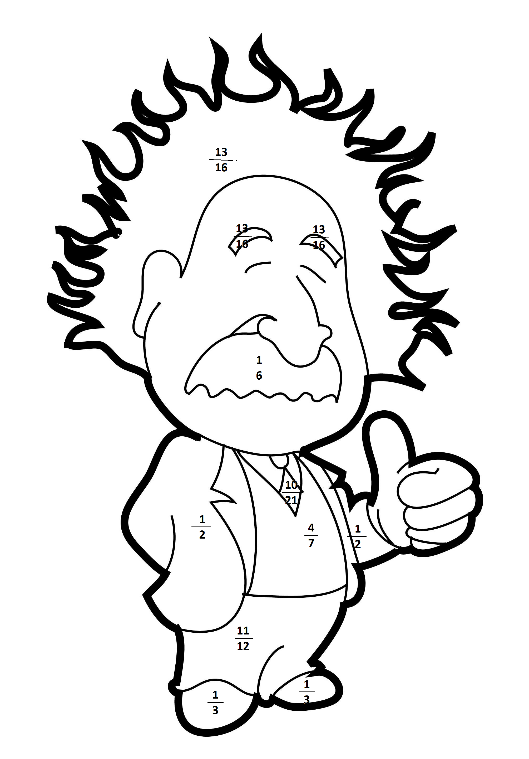 ;;;.Сравните полученный рисунок с верным. Где были вами допущены ошибки?РефлексияАнкета:На уроке ты работал…  (активно / пассивно)_______________________Использовал ли знания с предыдущих уроков (написать какие) ___________________________________________________________________Была ли тобой  реализована цель урока ___________________________Материал урока тебе был (нужное подчеркнуть), понятен / не понятенполезен / бесполезен,  интересен / скучен, легким / трудным6. На что стоит обратить внимание на следующем уроке? ____________________________________________________________________УтверждениеВерноНе верно1Числитель дроби показывает, на сколько частей разделили число2На рисунки закрашено  части круга3При умножении или делении числителя и знаменателя дроби на натуральное число, получается дробь равная данной45678910дробьцветЖелтыйГолубойСинийКрасныйОранжевыйКоричневыйЗеленый